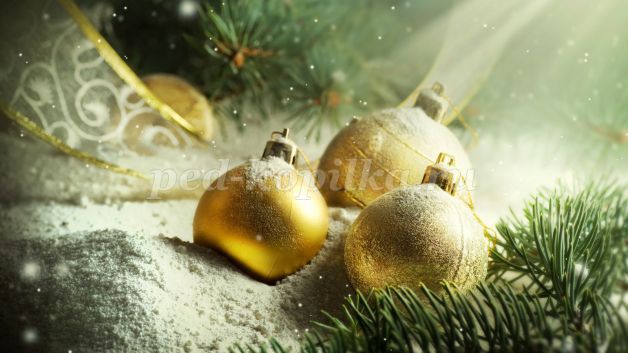 Новогодняя викторина в начальной школеВопросы Новогодней викторины:1. Самый главный дед на новогоднем празднике (Мороз) 
2. Прозвище Деда Мороза (Красный нос)
3. Город в котором находится резиденция Деда Мороза в России(Великий Устюг)
4. Жезл Деда Мороза (посох)
5. Хранилище подарков Деда Мороза (Мешок)
6. Внучка Деда Мороза (Снегурочка)
7. Часть света, где возник обычай встречать новый год у ёлки (Европа)
8. Обязательный атрибут новогоднего праздника (Ёлка)
9. Придание ёлке новогоднего вида (украшения)
10. Место предновогодней распродажи ёлок и ёлочный украшений (Базар)
11. Нити фонариков на новогодней ёлке (гирлянда)
12. Их зажигают на ёлке, и на праздничном столе (свечи)
13. Блестящая новогодняя лента (мишура)
14. Длинная узкая лента из цветной бумаги, которую бросают друг в друга на новогоднем празднике. (Серпантин.)
15. Заменитель снега на новогодней елке. (Вата.)
16. Разноцветные бумажные кружочки, которым осыпают друг друга на новогоднем празднике. (Конфетти.)
17. Взлетающие в воздух цветные декоративные огни. (Фейерверк.)
18. Близкие люди, с которыми чаще всего встречают Новый год. (Родня.)
19. Время суток, когда встречают Новый год. (Ночь.)
20. Цепь взявшихся за руки детей и взрослых, которые с песнями ходят вокруг новогодней елки. (Хоровод.)
21. Холодное сладкое лакомство, которое похоже на снег. (Мороженое.)
22. Последний день декабря по отношению к Новому году. (Канун.)
23. Ветка новогодней ели. (Лапа.)
24. Их принято дарить на Новый год. (Подарки.)
25. Игрушка, которая, разрываясь от удара, издает резкий звук и выбрасывает конфетти. (Хлопушка.)
26. Костюмированный бал в новогоднюю ночь. (Маскарад.)Викторина-загадкиЧто за звездочка такая 
На пальто и на платке, 
Вся сквозная, вырезная, 
А возьмешь - вода в руке. (Снежинка). 

Что вниз вершиной растет? (Сосулька). 

Лежало одеяло мягкое, белое, 
Солнце припекло - одеяло утекло. (Снег). 

На синем льду серебряные зерна рассыпаны. (Звезды). 

Без досок, без топоров 
Через речку мост готов. 
Мост - как синее стекло: 
Скользко, весело, светло. (Лёд) 

Дали братьям теплый дом, 
Чтобы жили впятером. 
Брат большой не согласился 
И отдельно поселился. (Варежка). 

Мои новые дружки 
И блестящи, и легки, 
И на льду со мной резвятся, 
И мороза не боятся. (Коньки). 

Теплая, ушастая, 
С головой дружится, 
Мороза не боится. (Шапка). 

Бегут полозки, задрав носки. (Лыжи).